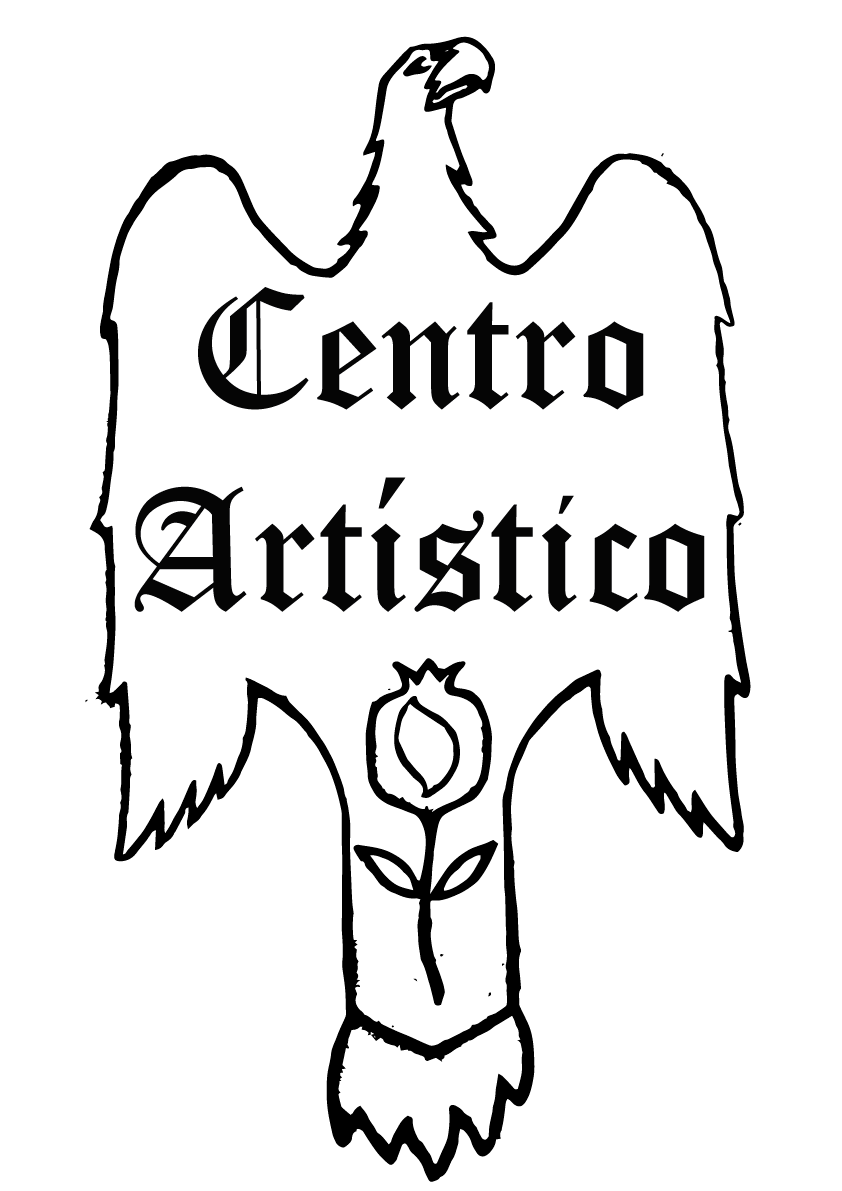 Centro Artístico, Literario y Científico de GranadaC/ Almona del Campillo 2, 2.º  Telef. 958 22 68 11centro.artistico.de.granada@gmail.com / www.centroartisticogranada.com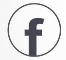 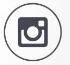 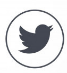 @CentroArtisticoGranada                 @calcgranada  FICHA DE SOCIODOMICILIOLOCALIDADPROVINCIAD.P.PROFESIÓNAFICIONESCORREO ELECTRÓNICO24 €PLENO DERECHO12 €COLABORADORNOMBRE1º APELLIDO2º APELLIDOFECHAD.N.I./N.I.FFECHA NACIMIENTOTLF. FIJOTEL MÓVILIBAN